Plan dela za 6.a: petek, 29.05.2020E-mail: mateja.arh@oskoroskabela.si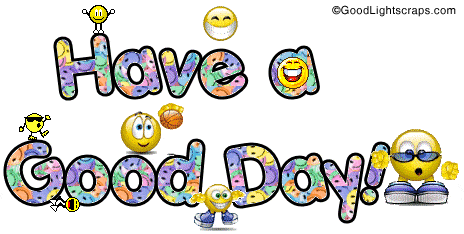 1. PONOVIMO:  CAN/CAN’T● tabelo preriši v zvezek in zapiši manjkajoče trdilne, nikalne ali vprašalne povedi ter oba možna kratka odgovora.2. PONOVIMO: THE PRESENT SIMPLE TENSE – NAVADNI SEDANJIK● DZ str. 86, naloga 40 = s pomočjo pravil v zvezku reši nalogo.● DZ str. 90, naloga 45 = stavek najprej zanikaj, potem pa zapiši pravilno poved.● DZ str. 90, naloga 46 = tvori vprašanja (DO/DOES) in odgovori na kratko. ● DZ str. 91, naloga 47 = ustrezno  vstavi DO/DOES/DON’T/DOESN’T.3. BRALNO RAZUMEVANJE: THE STORY ABOUT FRANC● preberi besedilo in na dolgo odgovori na vprašanja. = naloga 56a● Neobvezna/dodatna naloga: 56b4. REŠITVETabela:Ela can sing and dance.Cherly and Barbara can make cakes and bake bread but they can’t do magic tricks.Lana can jump over a rope and bark but she can’t dance tango, stand on her head and play a guitar.Roy can play Monopoly, play cards and do card tricks. 4 Bird I can sing but you cannot/ can’t. Frog Right. I cannot/ can’t sing but I can hop. Can you hop? Bird No. I cannot/ can’t but I can fly. Can you fly? Frog No, I cannot/ can’t, but I can swim. 6 1 Ella can sing like a canary. She always sings like a canary. 2 Lucy can skate. She skates on Mondays and Wednesdays. 3 Tilen can whistle. He whistles from morning till night. 4 Buxi can bark. He barks all the time. 5 Roy can do card tricks. He does card tricks at the School Festival. 6 Peter and Cheryl can dance rock’n’roll. They dance it on Saturdays. 7 My teacher can speak English. She/He speaks English at school. 8 I can ………………………. I ………………………….. +-?kratek dogovorI can sing.Matt can’t play the guitar.Can Simon dance?Can you spell your name?She can’t speak Spanish.Little children can whistle.WayneElaCherly&BarbaraJill&LanaRoyCANdraw, ride a bikesing, dancemake a cake; bake breadjump over a rope, barkplay Monopoly, play cards, do card tricksCAN’Tact, danceXdo magic tricksdance tango, stand on her head, play a guitarX